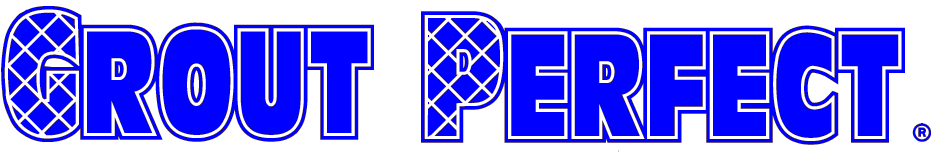 The 2013 GALLON KITYOU PICK ANY 4 COLORSYou will receive 2 PINTS with an applicator brushof EACH color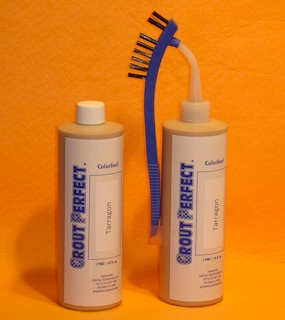                                   Type in color and           Type in color and        Type in color and        Type in color and                                     manufacturer                  manufacturer              manufacturer             manufacturer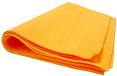                                     PLUS:   (6) – 27” X 20” MicroFiber Shammy Sheets                                              MORE THAN A $325.00 VALUEALL THIS for the cost of 1 Gallon, only $222.50 + S&HThat’s enough GROUT PERFECT Grout ColorSeal to complete approximately 4,000 square feet of tile floor!!That makes the ColorSeal cost about 5½¢ per square foot. Either complete this order form online and e-mail to GPOrders@GroutPerfect.com or complete and fax to 877-767-3379. Void where prohibited.NAMEDATECOMPANY NAMEBILLING ADDRESSSHIPPING ADDRESSBILLING CITY, STATE & ZIP CODESHIPPING CITY, STATE & ZIP CODECREDIT CARD NO.PHONEEXPIRATION DATEE-MAIL3 OR 4 DIGIT SECURITY CODE